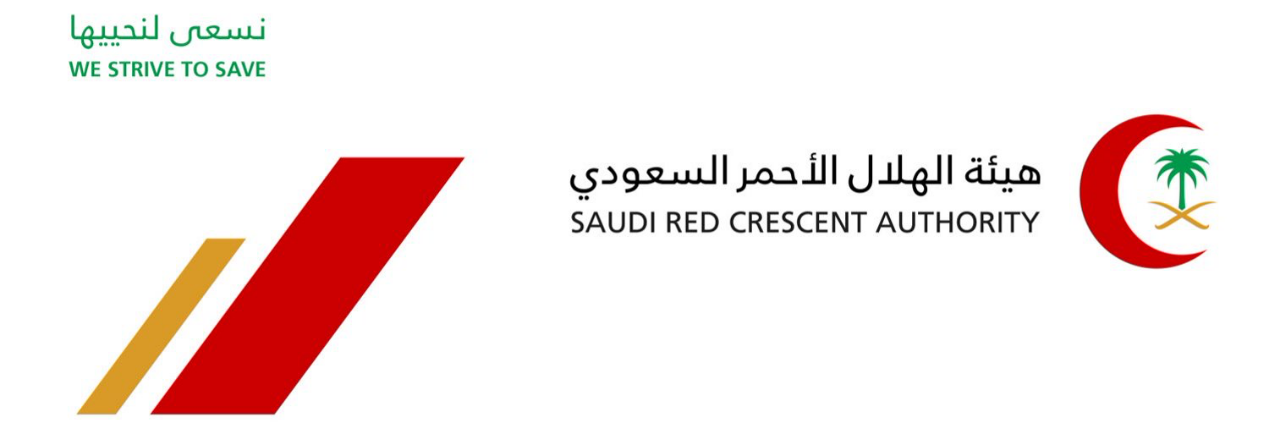 نموذج تقديم طلب للموافقة على اجراء بحث من اللجنة المحلية لأخلاقيات البحوث بهيئة الهلال الأحمر السعودي ( H-01-R-110 )Application form for approval to conduct a research by the Saudi Arabia's Red Crescent Authority (SRCA)'s institutional review board (IRB) ( H-01-R-110 )اسم الباحث الرئيس:............................................................................Principal Investigator Name:............................................................................عنوان الباحث الرئيس:- البريد العادي : ............................................................................- البريد الالكتروني : ............................................................................- رقم الاتصال:............................................................................Principal Investigator Address:- Mail address:......................................................................- E-mail: ......................................................................- Phone numbers:......................................................................عنوان البحث :............................................................................Research Title :............................................................................مدة البحث:............................................................................Research Duration:............................................................................الملخص:…………………………………………………………………Abstract:……………………………………………………………………خلفية الموضوع / الادبيات العلمية:…………………………………………………………………Background:……………………………………………………………………أهداف البحث:............................................................................Research Aims:............................................................................الأدوات والأساليب البحثية:............................................................................Materials and Methods:……………………………………………………………………منطقة الدراسة وظروفها:............................................................................Study Area/Setting:……………………………………………………………………تصميم الدراسة:............................................................................Study Design:……………………………………………………………………حجم العينة:............................................................................Sample Size:……………………………………………………………………طريقة الحصول على عينة الدراسة:............................................................................Sampling Technique:……………………………………………………………………التعامل مع البيانات وخطة التحليل :............................................................................Data Management and Analysis Plan:……………………………………………………………………قائمة المراجع:............................................................................Bibliographic References:……………………………………………………………………نوعية تمويل البحث :غير ممول (تمويله ذاتي)ممول من جهة حكوميةممول من جهة خاصةSearch support method:o Not funded (Self-funded)o Funded by a government agencyo Funded by a private partyتاريخ تقديم الطلب:........ / ......... / ............Submission Date:........ / ......... / .........يُرفق الباحث الرئيس مع هذا النموذج التالي:1- المقترح البحثي2- السيرة الذاتية للباحث الرئيس والباحثين المعاونين محدثة ومؤرخة3- الوسائل المستخدمة لدعوة الانسان موضع البحث بما في ذلك الإعلانات4- نموذج " الموافقة بعد التبصير"5- ما يفيد اجتياز دورة اخلاقيات البحث سارية المفعول.6- بيانات المنحة البحثية في حال كان البحث مدعوماً من جهة حكومية أو خاصةThe principal investigator must attach to this form the following:1- Research proposal2- C.V. of the principal investigator and co-investigators, up-to-date and dated3- The means used to invite the person concerned, including advertisements4- “Informed Consent” form5- Evidence of passing a valid research ethics course.6- Research grant data if research is supported by government or private partyيتم ارسال هذا الطلب عبر:This application is sent via:البريد الالكتروني : bioethics@srca.org.sa أو البريد العادي:المملكة العربية السعوديةالرياض 11129المقر الرئيسي لهيئة الهلال الأحمر السعوديEmail:  bioethics@srca.org.saPost Address:Kingdom of Saudi ArabiaRiyadh 11129The headquarters of the Saudi Red Crescentعند الارسال يقوم الباحث بتأكيد استلام اللجنة للطلب بالاتصال على سكرتير اللجنة الأستاذ حسن الشهري هاتف: 011280555 تحويلة : 11202Upon sending, the researcher confirms the committee's receipt of the application form by contacting the committee's secretary, Mr. Hassan Al-Shehri:Phone numbers:011280555 ,  11202